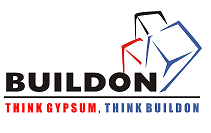 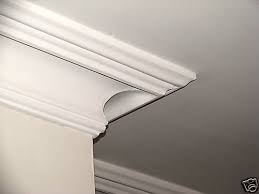 Pure white in colour and high in strength, the BUILDON Casting Plaster is the product to choose. It is very suitable for all kinds of moulds and cornices. Casting Plaster gives a very smooth finish and hardness to the surface of moulds and cornices.Sanitary wareBuildingsDust mask and goggles should be used when sanding surfaces.When using a master mould for making any kind of mould and cornices it should be thoroughly cleaned and coated with a release agent where appropriate.Pour the mixed plaster into the mould and allow adequate setting time before stripping.The right way to mix is to add powder to water not water to powder.Avoid mixing more powder that can be used within 15 minutes.Do not temper or mix fresh material once a mix has started to set.After taking the required amount of plaster, always fold the open end of the bag to protect the plaster from moisture.Setting time cannot be altered by diluting the mixture with water.Confirms to IS : 2547 Part 1 & 2Six months from Date of ManufacturingBuildon3b ,Mapkhan Compound, Mapkhan Nagar, Marol Maroshi Road,                        Andheri – East, Mumbai – 400059.Tel : +91 65345120/+91 43471098
Email : buildonindia@gmail.comWebsite : www.buildon.co.in
Purity (whiteness)90%FinenessMesh 270, Residue 1%Setting Time Initial Final10 – 15 min.Setting Time Initial Final28 – 35 min.Bending Strength (Dry)62 Kg / Cm2Compressive Strenght (Dry)135 KG / Cm2Dry Bulk Density735 Kg / m3